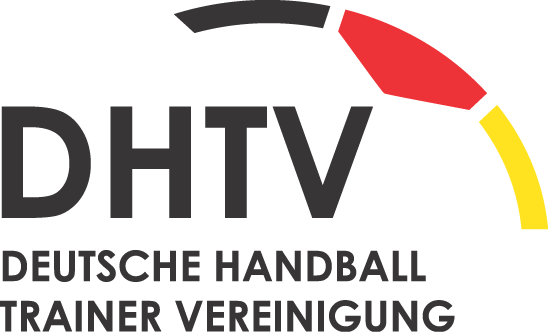 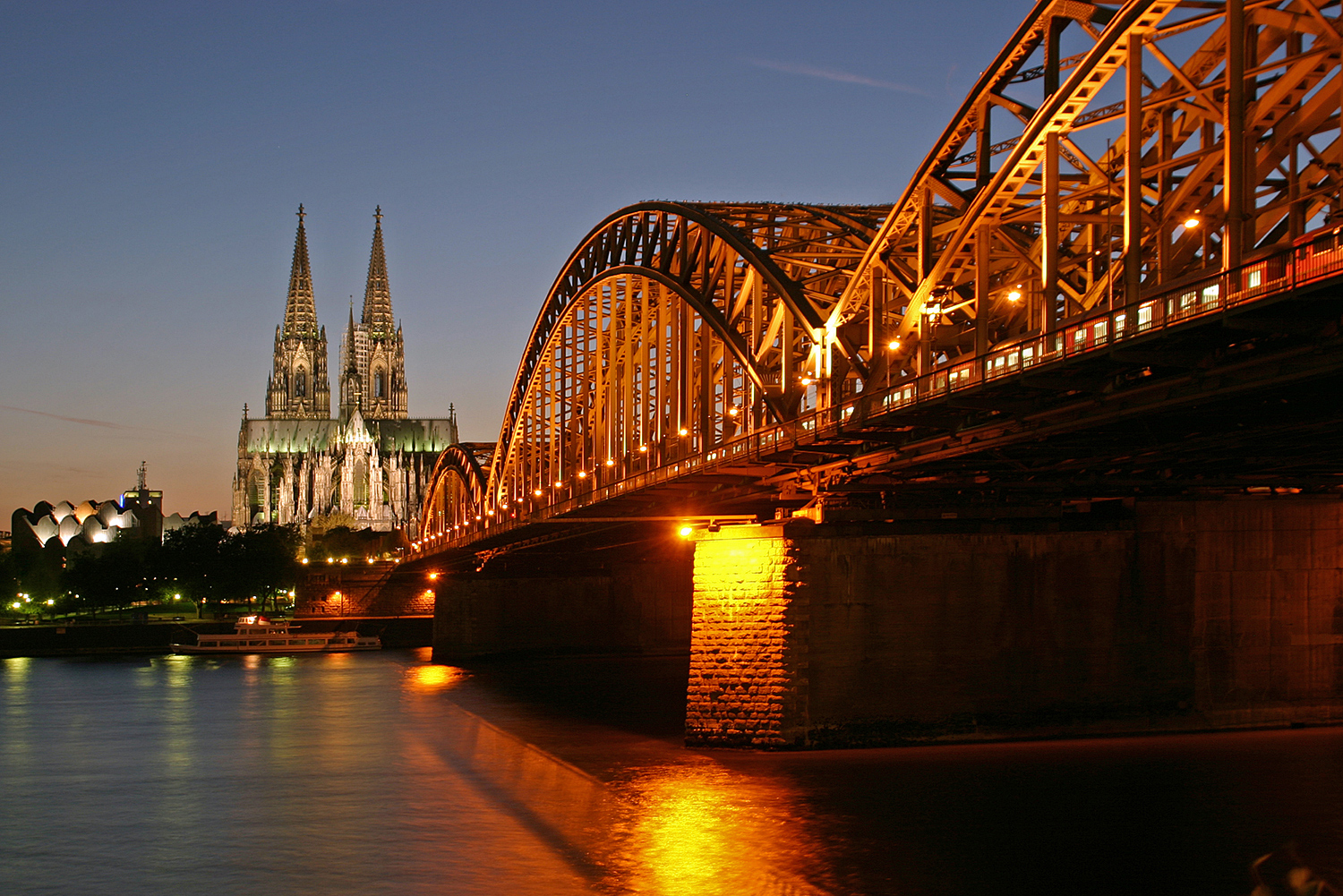 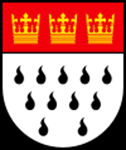 AnmeldungAnmeldungAnmeldungAnmeldungAnmeldungHiermit melde ich mich zu den Schiedsrichtertagen 2018 in Köln an.
Die Anmeldung wird verbindlich bei gleichzeitiger Überweisung der Lehrgangsgebühr mit Verwendungszweck „SRT 2018 Köln“Hiermit melde ich mich zu den Schiedsrichtertagen 2018 in Köln an.
Die Anmeldung wird verbindlich bei gleichzeitiger Überweisung der Lehrgangsgebühr mit Verwendungszweck „SRT 2018 Köln“Hiermit melde ich mich zu den Schiedsrichtertagen 2018 in Köln an.
Die Anmeldung wird verbindlich bei gleichzeitiger Überweisung der Lehrgangsgebühr mit Verwendungszweck „SRT 2018 Köln“Hiermit melde ich mich zu den Schiedsrichtertagen 2018 in Köln an.
Die Anmeldung wird verbindlich bei gleichzeitiger Überweisung der Lehrgangsgebühr mit Verwendungszweck „SRT 2018 Köln“Hiermit melde ich mich zu den Schiedsrichtertagen 2018 in Köln an.
Die Anmeldung wird verbindlich bei gleichzeitiger Überweisung der Lehrgangsgebühr mit Verwendungszweck „SRT 2018 Köln“Vorname:   Vorname:   Name: Name: Anschrift: Anschrift: Email: Email: Telefon: Telefon: Funktion (Lehrwart, SR, Trainer, …):
(RV /LV): Funktion (Lehrwart, SR, Trainer, …):
(RV /LV): Buchungswunsch: Buchungswunsch: O Doppelzimmer 	(p.P. Mitglied 159,00 €  / Nicht-Mitglied 199,00 €)O Nur Teilnahme 	(p.P. Mitglied   89,00 €  / Nicht-Mitglied 129,00 €) O Doppelzimmer 	(p.P. Mitglied 159,00 €  / Nicht-Mitglied 199,00 €)O Nur Teilnahme 	(p.P. Mitglied   89,00 €  / Nicht-Mitglied 129,00 €) O Doppelzimmer 	(p.P. Mitglied 159,00 €  / Nicht-Mitglied 199,00 €)O Nur Teilnahme 	(p.P. Mitglied   89,00 €  / Nicht-Mitglied 129,00 €) Bei Einzelzimmerwunsch bitte „Nur Teilnahme“ buchen und Rücksprache mit der DHTV Kontaktstelle oder Zimmer eigenständig in umliegenden Hotels buchen. Hilfestellung durch DHTV auch hier möglich.Bei Einzelzimmerwunsch bitte „Nur Teilnahme“ buchen und Rücksprache mit der DHTV Kontaktstelle oder Zimmer eigenständig in umliegenden Hotels buchen. Hilfestellung durch DHTV auch hier möglich.Bei Einzelzimmerwunsch bitte „Nur Teilnahme“ buchen und Rücksprache mit der DHTV Kontaktstelle oder Zimmer eigenständig in umliegenden Hotels buchen. Hilfestellung durch DHTV auch hier möglich.Anreise: Anreise: O Auto		O Bahn	O FlugO Auto		O Bahn	O FlugO Auto		O Bahn	O FlugAnmeldung an: Anmeldung an: DHTV c/o Ortwin Gilcher, Hauerstrasse 26, 66292 RiegelsbergTel.: 06806-3060 172   Fax: 06806-3060 173Email: kontakt@dhtv.deDHTV c/o Ortwin Gilcher, Hauerstrasse 26, 66292 RiegelsbergTel.: 06806-3060 172   Fax: 06806-3060 173Email: kontakt@dhtv.deDHTV c/o Ortwin Gilcher, Hauerstrasse 26, 66292 RiegelsbergTel.: 06806-3060 172   Fax: 06806-3060 173Email: kontakt@dhtv.de